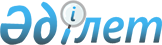 Мәслихаттың 2017 жылғы 20 желтоқсандағы № 171 "Амангелді ауданының 2018 - 2020 жылдарға арналған аудандық бюджеті туралы" шешіміне өзгерістер енгізу туралы
					
			Мерзімі біткен
			
			
		
					Қостанай облысы Амангелді ауданы мәслихатының 2018 жылғы 14 ақпандағы № 189 шешімі. Қостанай облысының Әділет департаментінде 2018 жылғы 26 ақпанда № 7539 болып тіркелді. Мерзімі өткендіктен қолданыс тоқтатылды
      2008 жылғы 4 желтоқсандағы Қазақстан Республикасы Бюджет кодексінің 109-бабына және "Қазақстан Республикасындағы жергілікті мемлекеттік басқару және өзін - өзі басқару туралы" 2001 жылғы 23 қаңтардағы Қазақстан Республикасы Заңының 6-бабына сәйкес Амангелді аудандық мәслихаты ШЕШІМ ҚАБЫЛДАДЫ:
      1. Мәслихаттың 2017 жылғы 20 желтоқсандағы № 171 "Амангелді ауданының 2018-2020 жылдарға арналған аудандық бюджеті туралы" шешіміне (Нормативтік құқықтық актілерді мемлекеттік тіркеу тізілімінде № 7454 тіркелген, 2018 жылғы 18 қаңтарда Қазақстан Республикасы нормативтік құқықтық актілерінің электрондық түрдегі эталондық бақылау банкінде жарияланған) мынадай өзгерістер енгізілсін: 
      1-тармақ жаңа редакцияда жазылсын:
      "1. Амангелді ауданының 2018 - 2020 жылдарға арналған бюджеті тиісінше 1, 2 және 3 - қосымшаларға сәйкес, оның ішінде 2018 жылға мынадай көлемдерде бекітілсін: 
      1) кірістер – 3 226 208,0 мың теңге, оның iшiнде:
      салықтық түсімдер бойынша – 246 046,0 мың теңге; 
      салықтық емес түсімдер бойынша – 17 106,0 мың теңге;
      негізгі капиталды сатудан түсетін түсімдер бойынша – 557,0 мың теңге;
      трансферттер түсімі бойынша – 2 962 499,0 мың теңге; 
      2) шығындар – 3 247 598,8 мың теңге; 
      3) таза бюджеттiк кредиттеу – 10 433,0 мың теңге, оның iшiнде: 
      бюджеттiк кредиттер – 18 038,0 мың теңге; 
      бюджеттiк кредиттердi өтеу – 7 605,0 мың теңге; 
      4) қаржы активтерімен операциялар бойынша сальдо – 0,0 мың теңге, оның ішінде: қаржы активтерін сатып алу – 0,0 мың теңге;
      5) бюджет тапшылығы (профициті) – - 31 823,8 мың теңге; 
      6) бюджет тапшылығын қаржыландыру (профицитін пайдалану) – 31 823,8 мың теңге."; 
      көрсетілген шешімнің 1, 2 және 3-қосымшалары осы шешімнің 1, 2 және 3-қосымшаларына сәйкес жаңа редакцияда жазылсын. 
      2. Осы шешім 2018 жылдың 1 қаңтарынан бастап қолданысқа енгізіледі.
      "КЕЛІСІЛДІ"
      "Амангелді ауданы әкімдігінің
      экономика және бюджеттік
      жоспарлау бөлімі" коммуналдық
      мемлекеттік мекемесінің басшысы
      ____________________ М. Сакетов
      2018 жылғы "14" ақпан Амангелді ауданының 2018 жылға арналған аудандық бюджеті Амангелді ауданының 2019 жылға арналған аудандық бюджеті Амангелді ауданының 2020 жылға арналған аудандық бюджеті
					© 2012. Қазақстан Республикасы Әділет министрлігінің «Қазақстан Республикасының Заңнама және құқықтық ақпарат институты» ШЖҚ РМК
				
      Кезектен тыс сессия төрағасы

Н. Әбдіғали

      Аудандық мәслихат хатшысы

Қ. Кеделбаев
Мәслихаттың
2018 жылғы 14 ақпандағы
№ 189 шешіміне
1-қосымшаМәслихаттың
2017 жылғы 20 желтоқсандағы
№ 171 шешіміне
1-қосымша
Санаты
Санаты
Санаты
Санаты
Санаты
Сомасы, мың теңге
Сыныбы
Сыныбы
Сыныбы
Сыныбы
Сомасы, мың теңге
Кіші сыныбы
Кіші сыныбы
Кіші сыныбы
Сомасы, мың теңге
Ерекшелігі
Ерекшелігі
Сомасы, мың теңге
Атауы
Сомасы, мың теңге
1
2
3
4
5
6
I
І. Кірістер
3226208,0
1
00
0
00
Салықтық түciмдер
246046,0
1
01
0
00
Табыс салығы
111749,0
1
01
2
00
Жеке табыс салығы
111749,0
1
03
0
00
Әлеуметтiк салық
100983,0
1
03
1
00
Әлеуметтiк салық
100983,0
1
04
0
00
Меншiкке салынатын салықтар
19241,0
1
04
1
00
Мүлiкке салынатын салықтар
10352,0
1
04
3
00
Жер салығы
625,0
1
04
4
00
Көлiк құралдарына салынатын салық
3530,0
1
04
5
00
Бірыңғай жер салығы
4734,0
1
05
0
00
Тауарларға, жұмыстарға және қызметтерге салынатын iшкi салықтар
12758,0
1
05
2
00
Акциздер
1238,0
1
05
3
00
Табиғи және басқа да ресурстарды пайдаланғаны үшiн түсетiн түсiмдер
8336,0
1
05
4
00
Кәсiпкерлiк және кәсiби қызметтi жүргiзгенi үшiн алынатын алымдар
3184,0
1
08
0
0
Заңдық маңызы бар әрекеттерді жасағаны және (немесе) оған уәкілеттігі бар мемлекеттік органдар немесе лауазымды адамдар құжаттар бергені үшін алынатын міндетті төлемдер
1315,0
2
00
0
00
Салыктық емес түciмдер
17106,0
2
01
0
00
Мемлекеттік меншіктен түсетін кірістер
1400,0
2
01
5
00
Мемлекет меншiгiндегi мүлiктi жалға беруден түсетiн кiрiстер
1400,0
2
06
0
00
Басқа да салықтық емес түсiмдер
15706,0
2
06
1
00
Басқа да салықтық емес түсiмдер
15706,0
3
00
0
00
Негізгі капиталды сатудан түсетін түсімдер
557,0
3
01
1
00
Мемлекеттік мекемелерге бекітілген мемлекеттік мүлікті сату
340,0
3
03
1
00
Жерді сату
217,0
4
00
0
00
Трансферттердің түсімдері
2962499,0
4
02
0
00
Мемлекеттiк басқарудың жоғары тұрған органдарынан түсетiн трансферттер
2962499,0
4
02
2
00
Облыстық бюджеттен түсетiн трансферттер
2962499,0
Фукционалдық топ
Фукционалдық топ
Фукционалдық топ
Фукционалдық топ
Фукционалдық топ
Сомасы, мың теңге
Функционалдық кіші топ
Функционалдық кіші топ
Функционалдық кіші топ
Функционалдық кіші топ
Сомасы, мың теңге
Бюджеттік бағдарламалардың әкімшісі
Бюджеттік бағдарламалардың әкімшісі
Бюджеттік бағдарламалардың әкімшісі
Сомасы, мың теңге
Бағдарлама
Бағдарлама
Сомасы, мың теңге
Атауы
Сомасы, мың теңге
ІІ. Шығындар
3247598,8
01
Жалпы сипаттағы мемлекеттiк қызметтер
340580,5
1
Мемлекеттiк басқарудың жалпы функцияларын орындайтын өкiлдi, атқарушы және басқа органдар
204855,0
112
Аудан (облыстық маңызы бар қала) мәслихатының аппараты
17107,0
001
Аудан (облыстық маңызы бар қала) мәслихатының қызметін қамтамасыз ету жөніндегі қызметтер
17107,0
122
Аудан (облыстық маңызы бар қала) әкімінің аппараты
88575,0
001
Аудан (облыстық маңызы бар қала) әкімінің қызметін қамтамасыз ету жөніндегі қызметтер
86950,0
003
Мемлекеттік органның күрделі шығыстары
1625,0
123
Қаладағы аудан, аудандық маңызы бар қала, кент, ауыл, ауылдық округ әкімінің аппараты
99173,0
001
Қаладағы аудан, аудандық маңызы бар қаланың, кент, ауыл, ауылдық округ әкімінің қызметін қамтамасыз ету жөніндегі қызметтер
99173,0
2
Қаржылық қызмет
15650,5
452
Ауданның (облыстық маңызы бар қаланың) қаржы бөлімі
15650,5
001
Ауданның (облыстық маңызы бар қаланың) бюджетін орындау және коммуналдық меншігін басқару саласындағы мемлекеттік саясатты іске асыру жөніндегі қызметтер
14209,5
010
Жекешелендіру, коммуналдық меншікті басқару, жекешелендіруден кейінгі қызмет және осыған байланысты дауларды реттеу
1441,0
5
Жоспарлау және статистикалық қызмет
9555,0
453
Ауданның (облыстық маңызы бар қаланың) экономика және бюджеттік жоспарлау бөлімі
9555,0
001
Экономикалық саясатты, мемлекеттік жоспарлау жүйесін қалыптастыру және дамыту саласындағы мемлекеттік саясатты іске асыру жөніндегі қызметтер
9555,0
9
Жалпы сипаттағы өзге де мемлекеттiк қызметтер
110520,0
458
Ауданның (облыстық маңызы бар қаланың) тұрғын үй-коммуналдық шаруашылығы, жолаушылар көлігі және автомобиль жолдары бөлімі
110520,0
001
Жергілікті деңгейде тұрғын үй-коммуналдық шаруашылығы, жолаушылар көлігі және автомобиль жолдары саласындағы мемлекеттік саясатты іске асыру жөніндегі қызметтер
8620,0
067
Ведомстволық бағыныстағы мемлекеттік мекемелер мен ұйымдардың күрделі шығыстары
1900,0
113
Жергілікті бюджеттерден берілетін ағымдағы нысаналы трансферттер
100000,0
02
Қорғаныс
6412,0
1
Әскери мұқтаждар
4412,0
122
Аудан (облыстық маңызы бар қала) әкімінің аппараты
4412,0
005
Жалпыға бірдей әскери міндетті атқару шеңберіндегі іс-шаралар
4412,0
2
Төтенше жағдайлар жөнiндегi жұмыстарды ұйымдастыру
2000,0
122
Аудан (облыстық маңызы бар қала) әкімінің аппараты
2000,0
006
Аудан (облыстық маңызы бар қала) ауқымындағы төтенше жағдайлардың алдын алу және оларды жою
860,0
007
Аудандық (қалалық) ауқымдағы дала өрттерінің, сондай-ақ мемлекеттік өртке қарсы қызмет органдары құрылмаған елдi мекендерде өрттердің алдын алу және оларды сөндіру жөніндегі іс-шаралар
1140,0
04
Бiлiм беру
1572146,0
1
Мектепке дейiнгі тәрбие және оқыту
5400,0
464
Ауданның (облыстық маңызы бар қаланың) білім бөлімі
5400,0
040
Мектепке дейінгі білім беру ұйымдарында мемлекеттік білім беру тапсырысын іске асыруға
5400,0
2
Бастауыш, негізгі орта және жалпы орта білім беру
1325691,0
464
Ауданның (облыстық маңызы бар қаланың) білім бөлімі
1272899,0
003
Жалпы білім беру
1212226,0
006
Балаларға қосымша білім беру
60673,0
465
Ауданның (облыстық маңызы бар қаланың) дене шынықтыру және спорт бөлімі
36666,0
017
Балалар мен жасөспірімдерге спорт бойынша қосымша білім беру
36666,0
472
Ауданның (облыстық маңызы бар қаланың) құрылыс, сәулет және қала құрылысы бөлімі
16126,0
022
Бастауыш, негізгі орта және жалпы орта білім беру объектілерін салу және реконструкциялау
16126,0
9
Бiлiм беру саласындағы өзге де қызметтер
241055,0
464
Ауданның (облыстық маңызы бар қаланың) білім бөлімі
241055,0
001
Жергілікті деңгейде білім беру саласындағы мемлекеттік саясатты іске асыру жөніндегі қызметтер
13124,0
005
Ауданның (облыстық маңызы бар қаланың) мемлекеттік білім беру мекемелер үшін оқулықтар мен оқу-әдiстемелiк кешендерді сатып алу және жеткізу
19300,0
015
Жетім баланы (жетім балаларды) және ата-аналарының қамқорынсыз қалған баланы (балаларды) күтіп-ұстауға қамқоршыларға (қорғаншыларға) ай сайынға ақшалай қаражат төлемі
3363,0
067
Ведомстволық бағыныстағы мемлекеттік мекемелер мен ұйымдардың күрделі шығыстары
205268,0
06
Әлеуметтiк көмек және әлеуметтiк қамсыздандыру
207014,5
1
Әлеуметтiк қамсыздандыру
93846,5
451
Ауданның (облыстық маңызы бар қаланың) жұмыспен қамту және әлеуметтік бағдарламалар бөлімі
91910,5
005
Мемлекеттік атаулы әлеуметтік көмек
91910,5
464
Ауданның (облыстық маңызы бар қаланың) білім бөлімі
1936,0
030
Патронат тәрбиешілерге берілген баланы (балаларды) асырап бағу
1936,0
2
Әлеуметтiк көмек
86550,0
451
Ауданның (облыстық маңызы бар қаланың) жұмыспен қамту және әлеуметтік бағдарламалар бөлімі
86550,0
002
Жұмыспен қамту бағдарламасы
38042,0
006
Тұрғын үйге көмек көрсету
286,0
007
Жергілікті өкілетті органдардың шешімі бойынша мұқтаж азаматтардың жекелеген топтарына әлеуметтік көмек
12931,0
010
Үйден тәрбиеленіп оқытылатын мүгедек балаларды материалдық қамтамасыз ету
1049,0
014
Мұқтаж азаматтарға үйде әлеуметтiк көмек көрсету
4970,0
017
Оңалтудың жеке бағдарламасына сәйкес мұқтаж мүгедектердi мiндеттi гигиеналық құралдармен қамтамасыз ету, қозғалуға қиындығы бар бірінші топтағы мүгедектерге жеке көмекшінің және есту бойынша мүгедектерге қолмен көрсететiн тіл маманының қызметтерін ұсыну
3218,0
023
Жұмыспен қамту орталықтарының қызметін қамтамасыз ету
26054,0
9
Әлеуметтiк көмек және әлеуметтiк қамтамасыз ету салаларындағы өзге де қызметтер
26618,0
451
Ауданның (облыстық маңызы бар қаланың) жұмыспен қамту және әлеуметтік бағдарламалар бөлімі
26618,0
001
Жергілікті деңгейде халық үшін әлеуметтік бағдарламаларды жұмыспен қамтуды қамтамасыз етуді іске асыру саласындағы мемлекеттік саясатты іске асыру жөніндегі қызметтер
21677,0
011
Жәрдемақыларды және басқа да әлеуметтік төлемдерді есептеу, төлеу мен жеткізу бойынша қызметтерге ақы төлеу
1031,0
050
Қазақстан Республикасында мүгедектердің құқықтарын қамтамасыз ету және өмір сүру сапасын жақсарту жөніндегі 2012 - 2018 жылдарға арналған іс-шаралар жоспарын іске асыру
3910,0
07
Тұрғын үй-коммуналдық шаруашылық
507311,0
1
Тұрғын үй шаруашылығы
500,0
458
Ауданның (облыстық маңызы бар қаланың) тұрғын үй-коммуналдық шаруашылығы, жолаушылар көлігі және автомобиль жолдары бөлімі
500,0
003
Мемлекеттік тұрғын үй қорын сақтауды ұйымдастыру
500,0
2
Коммуналдық шаруашылық
504981,0
458
Ауданның (облыстық маңызы бар қаланың) тұрғын үй-коммуналдық шаруашылығы, жолаушылар көлігі және автомобиль жолдары бөлімі
2918,0
012
Сумен жабдықтау және су бұру жүйесінің жұмыс істеуі
2918,0
472
Ауданның (облыстық маңызы бар қаланың) құрылыс, сәулет және қала құрылысы бөлімі
502063,0
058
Елді мекендердегі сумен жабдықтау және су бұру жүйелерін дамыту
502063,0
3
Елді-мекендерді абаттандыру
1830,0
123
Қаладағы аудан, аудандық маңызы бар қала, кент, ауыл, ауылдық округ әкімінің аппараты
1830,0
008
Елді мекендердегі көшелерді жарықтандыру
1830,0
08
Мәдениет, спорт, туризм және ақпараттық кеңістiк
149038,0
1
Мәдениет саласындағы қызмет
52618,0
455
Ауданның (облыстық маңызы бар қаланың) мәдениет және тілдерді дамыту бөлімі
52618,0
003
Мәдени-демалыс жұмысын қолдау
52618,0
2
Спорт
16305,0
465
Ауданның (облыстық маңызы бар қаланың) дене шынықтыру және спорт бөлімі
16305,0
001
Жергілікті деңгейде дене шынықтыру және спорт саласындағы мемлекеттік саясатты іске асыру жөніндегі қызметтер
6658,0
005
Ұлттық және бұқаралық спорт түрлерін дамыту
5678,0
006
Аудандық (облыстық маңызы бар қалалық) деңгейде спорттық жарыстар өткiзу
551,0
007
Әртүрлi спорт түрлерi бойынша аудан (облыстық маңызы бар қала) құрама командаларының мүшелерiн дайындау және олардың облыстық спорт жарыстарына қатысуы
3418,0
3
Ақпараттық кеңiстiк
52784,0
455
Ауданның (облыстық маңызы бар қаланың) мәдениет және тілдерді дамыту бөлімі
50984,0
006
Аудандық (қалалық) кiтапханалардың жұмыс iстеуi
50422,0
007
Мемлекеттiк тiлдi және Қазақстан халқының басқа да тiлдерін дамыту
562,0
456
Ауданның (облыстық маңызы бар қаланың) ішкі саясат бөлімі
1800,0
002
Мемлекеттік ақпараттық саясат жүргізу жөніндегі қызметтер
1800,0
9
Мәдениет, спорт, туризм және ақпараттық кеңiстiктi ұйымдастыру жөнiндегi өзге де қызметтер
27331,0
455
Ауданның (облыстық маңызы бар қаланың) мәдениет және тілдерді дамыту бөлімі
7594,0
001
Жергілікті деңгейде тілдерді және мәдениетті дамыту саласындағы мемлекеттік саясатты іске асыру жөніндегі қызметтер
7594,0
456
Ауданның (облыстық маңызы бар қаланың) ішкі саясат бөлімі
19737,0
001
Жергілікті деңгейде ақпарат, мемлекеттілікті нығайту және азаматтардың әлеуметтік сенімділігін қалыптастыру саласында мемлекеттік саясатты іске асыру жөніндегі қызметтер
9529,0
003
Жастар саясаты саласында іс-шараларды іске асыру
10208,0
10
Ауыл, су, орман, балық шаруашылығы, ерекше қорғалатын табиғи аумақтар, қоршаған ортаны және жануарлар дүниесін қорғау, жер қатынастары
114760,0
1
Ауыл шаруашылығы
90742,0
462
Ауданның (облыстық маңызы бар қаланың) ауыл шаруашылығы бөлімі
12628,0
001
Жергілікте деңгейде ауыл шаруашылығы саласындағы мемлекеттік саясатты іске асыру жөніндегі қызметтер
12628,0
473
Ауданның (облыстық маңызы бар қаланың) ветеринария бөлімі
78114,0
001
Жергілікті деңгейде ветеринария саласындағы мемлекеттік саясатты іске асыру жөніндегі қызметтер
15646,0
006
Ауру жануарларды санитарлық союды ұйымдастыру
1485,0
007
Қаңғыбас иттер мен мысықтарды аулауды және жоюды ұйымдастыру
1102,0
009
Жануарлардың энзоотиялық аурулары бойынша ветеринариялық іс- шараларды жүргізу
10419,0
011
Эпизоотияға қарсы іс-шаралар жүргізу
49462,0
6
Жер қатынастары
13528,0
463
Ауданның (облыстық маңызы бар қаланың) жер қатынастары бөлімі
13528,0
001
Аудан (облыстық маңызы бар қала) аумағында жер қатынастарын реттеу саласындағы мемлекеттік саясатты іске асыру жөніндегі қызметтер
9524,0
006
Аудандардың, облыстық маңызы бар, аудандық маңызы бар қалалардың, кенттердiң, ауылдардың, ауылдық округтердiң шекарасын белгiлеу кезiнде жүргiзiлетiн жерге орналастыру
4004,0
9
Ауыл, су, орман, балық шаруашылығы, қоршаған ортаны қорғау және жер қатынастары саласындағы басқа да қызметтер
10490,0
453
Ауданның (облыстық маңызы бар қаланың) экономика және бюджеттік жоспарлау бөлімі
10490,0
099
Мамандарға әлеуметтік қолдау көрсету жөніндегі шараларды іске асыру
10490,0
11
Өнеркәсіп, сәулет, қала құрылысы және құрылыс қызметі
8996,0
2
Сәулет, қала құрылысы және құрылыс қызметі
8996,0
472
Ауданның (облыстық маңызы бар қаланың) құрылыс, сәулет және қала құрылысы бөлімі
8996,0
001
Жергілікті деңгейде құрылыс, сәулет және қала құрылысы саласындағы мемлекеттік саясатты іске асыру жөніндегі қызметтер
8996,0
12
Көлiк және коммуникация
41605,0
1
Автомобиль көлiгi
41605,0
458
Ауданның (облыстық маңызы бар қаланың) тұрғын үй-коммуналдық шаруашылығы, жолаушылар көлігі және автомобиль жолдары бөлімі
41605,0
023
Автомобиль жолдарының жұмыс істеуін қамтамасыз ету
41605,0
13
Басқалар
8906,0
3
Кәсiпкерлiк қызметтi қолдау және бәсекелестікті қорғау
6269,0
469
Ауданның (облыстық маңызы бар қаланың) кәсіпкерлік бөлімі
6269,0
001
Жергілікті деңгейде кәсіпкерлікті дамыту саласындағы мемлекеттік саясатты іске асыру жөніндегі қызметтер
6269,0
9
Басқалар
2637,0
452
Ауданның (облыстық маңызы бар қаланың) қаржы бөлімі
2637,0
012
Ауданның (облыстық маңызы бар қаланың) жергілікті атқарушы органының резерві
2637,0
15
Трансферттер
290829,8
1
Трансферттер
290829,8
452
Ауданның (облыстық маңызы бар қаланың) қаржы бөлімі
290829,8
006
Пайдаланылмаған (толық пайдаланылмаған) нысаналы трансферттерді қайтару
601,8
024
Заңнаманы өзгертуге байланысты жоғары тұрған бюджеттің шығындарын өтеуге төменгі тұрған бюджеттен ағымдағы нысаналы трансферттер
111833,0
038
Субвенциялар
171726,0
051
Жергілікті өзін-өзі басқару органдарына берілетін трансферттер
6669,0
ІІІ. Таза бюджеттік кредиттеу
10433,0
10
Ауыл, су, орман, балық шаруашылығы, ерекше қорғалатын табиғи аумақтар, қоршаған ортаны және жануарлар дүниесін қорғау, жер қатынастары
18038,0
1
Ауыл шаруашылығы
18038,0
453
Ауданның (облыстық маңызы бар қаланың) экономика және бюджеттік жоспарлау бөлімі
18038,0
006
Мамандарды әлеуметтік қолдау шараларын іске асыру үшін бюджеттік кредиттер
18038,0
Санаты
Санаты
Санаты
Санаты
Санаты
Сомасы, мың теңге
Сыныбы
Сыныбы
Сыныбы
Сыныбы
Сомасы, мың теңге
Кіші сыныбы
Кіші сыныбы
Кіші сыныбы
Сомасы, мың теңге
Ерекшелігі
Ерекшелігі
Сомасы, мың теңге
Атауы
Сомасы, мың теңге
5
Бюджеттік кредиттерді өтеу
7605,0
01
Бюджеттік кредиттерді өтеу
7605,0
1
Мемлекеттік бюджеттен берілген бюджеттік кредиттерді өтеу
7605,0
13
Жеке тұлғаларға жергілікті бюджеттен берілген бюджеттік кредиттерді өтеу
7605,0
IV. Қаржы активтерімен операциялар бойынша сальдо
0,0
V. Бюджет тапшылығы (профициті)
-31823,8
VI. Бюджет тапшылығын қаржыландыру (профицитін пайдалану)
31823,8Мәслихаттың
2018 жылғы 14 ақпандағы
№ 189 шешіміне
2-қосымшаМәслихаттың
2017 жылғы 20 желтоқсандағы
№ 171 шешіміне
2-қосымша
Санаты
Санаты
Санаты
Санаты
Санаты
Сомасы, мың теңге
Сыныбы
Сыныбы
Сыныбы
Сыныбы
Сомасы, мың теңге
Кіші сыныбы
Кіші сыныбы
Кіші сыныбы
Сомасы, мың теңге
Ерекшелігі
Ерекшелігі
Сомасы, мың теңге
Атауы
Сомасы, мың теңге
1
2
3
4
5
6
I
І. Кірістер
2860462,8
1
00
0
00
Салықтық түciмдер
401632,0
1
01
0
00
Табыс салығы
187713,0
1
01
2
00
Жеке табыс салығы
187713,0
1
03
0
00
Әлеуметтiк салық
150180,0
1
03
1
00
Әлеуметтiк салық
150180,0
1
04
0
00
Меншiкке салынатын салықтар
39477,0
1
04
1
00
Мүлiкке салынатын салықтар
10352,0
1
04
3
00
Жер салығы
625,0
1
04
4
00
Көлiк құралдарына салынатын салық
3753,0
1
04
5
00
Бірыңғай жер салығы
24747,0
1
05
0
00
Тауарларға, жұмыстарға және қызметтерге салынатын iшкi салықтар
22855,0
1
05
2
00
Акциздер
1238,0
1
05
3
00
Табиғи және басқа да ресурстарды пайдаланғаны үшiн түсетiн түсiмдер
18336,0
1
05
4
00
Кәсiпкерлiк және кәсiби қызметтi жүргiзгенi үшiн алынатын алымдар
3281,0
1
08
0
0
Заңдық маңызы бар әрекеттерді жасағаны және (немесе) оған уәкілеттігі бар мемлекеттік органдар немесе лауазымды адамдар құжаттар бергені үшін алынатын міндетті төлемдер
28117,0
2
00
0
00
Салықтық емес түciмдер
1483,0
2
01
0
00
Мемлекеттік меншіктен түсетін кірістер
1483,0
2
01
5
00
Мемлекет меншiгiндегi мүлiктi жалға беруден түсетiн кiрiстер
26634,0
2
06
0
00
Басқа да салықтық емес түсiмдер
2420122,8
2
06
1
00
Басқа да салықтық емес түсiмдер
2420122,8
3
00
0
00
Негізгі капиталды сатудан түсетін түсімдер
2420122,8
3
01
1
00
Мемлекеттік мекемелерге бекітілген мемлекеттік мүлікті сату
361,0
3
03
1
00
Жерді сату
230,0
4
00
0
00
Трансферттердің түсімдері
2595732,8
4
02
0
00
Мемлекеттiк басқарудың жоғары тұрған органдарынан түсетiн трансферттер
2595732,8
4
02
2
00
Облыстық бюджеттен түсетiн трансферттер
2595732,8
Фукционалдық топ
Фукционалдық топ
Фукционалдық топ
Фукционалдық топ
Фукционалдық топ
Сомасы, мың теңге
Функционалдық кіші топ
Функционалдық кіші топ
Функционалдық кіші топ
Функционалдық кіші топ
Сомасы, мың теңге
Бюджеттік бағдарламалардың әкімшісі
Бюджеттік бағдарламалардың әкімшісі
Бюджеттік бағдарламалардың әкімшісі
Сомасы, мың теңге
Бағдарлама
Бағдарлама
Сомасы, мың теңге
Атауы
Сомасы, мың теңге
ІІ. Шығындар
2860462,8
01
Жалпы сипаттағы мемлекеттiк қызметтер
243411,0
1
Мемлекеттiк басқарудың жалпы функцияларын орындайтын өкiлдi, атқарушы және басқа органдар
207877,0
112
Аудан (облыстық маңызы бар қала) мәслихатының аппараты
16919,0
001
Аудан (облыстық маңызы бар қала) мәслихатының қызметін қамтамасыз ету жөніндегі қызметтер
16919,0
122
Аудан (облыстық маңызы бар қала) әкімінің аппараты
88496,0
001
Аудан (облыстық маңызы бар қала) әкімінің қызметін қамтамасыз ету жөніндегі қызметтер
87476,0
003
Мемлекеттік органның күрделі шығыстары
1020,0
123
Қаладағы аудан, аудандық маңызы бар қала, кент, ауыл, ауылдық округ әкімінің аппараты
102462,0
001
Қаладағы аудан, аудандық маңызы бар қаланың, кент, ауыл, ауылдық округ әкімінің қызметін қамтамасыз ету жөніндегі қызметтер
102462,0
2
Қаржылық қызмет
14932,0
452
Ауданның (облыстық маңызы бар қаланың) қаржы бөлімі
14932,0
001
Ауданның (облыстық маңызы бар қаланың) бюджетін орындау және коммуналдық меншігін басқару саласындағы мемлекеттік саясатты іске асыру жөніндегі қызметтер
14491,0
010
Жекешелендіру, коммуналдық меншікті басқару, жекешелендіруден кейінгі қызмет және осыған байланысты дауларды реттеу
441,0
5
Жоспарлау және статистикалық қызмет
10738,0
453
Ауданның (облыстық маңызы бар қаланың) экономика және бюджеттік жоспарлау бөлімі
10738,0
001
Экономикалық саясатты, мемлекеттік жоспарлау жүйесін қалыптастыру және дамыту саласындағы мемлекеттік саясатты іске асыру жөніндегі қызметтер
10738,0
9
Жалпы сипаттағы өзге де мемлекеттiк қызметтер
9864,0
458
Ауданның (облыстық маңызы бар қаланың) тұрғын үй-коммуналдық шаруашылығы, жолаушылар көлігі және автомобиль жолдары бөлімі
9864,0
001
Жергілікті деңгейде тұрғын үй-коммуналдық шаруашылығы, жолаушылар көлігі және автомобиль жолдары саласындағы мемлекеттік саясатты іске асыру жөніндегі қызметтер
9864,0
02
Қорғаныс
6259,0
1
Әскери мұқтаждар
4699,0
122
Аудан (облыстық маңызы бар қала) әкімінің аппараты
4699,0
005
Жалпыға бірдей әскери міндетті атқару шеңберіндегі іс-шаралар
4699,0
2
Төтенше жағдайлар жөнiндегi жұмыстарды ұйымдастыру
1560,0
122
Аудан (облыстық маңызы бар қала) әкімінің аппараты
1560,0
006
Аудан (облыстық маңызы бар қала) ауқымындағы төтенше жағдайлардың алдын алу және оларды жою
860,0
007
Аудандық (қалалық) ауқымдағы дала өрттерінің, сондай-ақ мемлекеттік өртке қарсы қызмет органдары құрылмаған елдi мекендерде өрттердің алдын алу және оларды сөндіру жөніндегі іс-шаралар
700,0
04
Бiлiм беру
1700144,0
1
Мектепке дейiнгі тәрбие және оқыту
6000,0
464
Ауданның (облыстық маңызы бар қаланың) білім бөлімі
6000,0
040
Мектепке дейінгі білім беру ұйымдарында мемлекеттік білім беру тапсырысын іске асыруға
6000,0
2
Бастауыш, негізгі орта және жалпы орта білім беру
1641934,0
464
Ауданның (облыстық маңызы бар қаланың) білім бөлімі
1405066,0
003
Жалпы білім беру
1328698,0
006
Балаларға қосымша білім беру
76368,0
465
Ауданның (облыстық маңызы бар қаланың) дене шынықтыру және спорт бөлімі
36868,0
017
Балалар мен жасөспірімдерге спорт бойынша қосымша білім беру
36868,0
472
Ауданның (облыстық маңызы бар қаланың) құрылыс, сәулет және қала құрылысы бөлімі
200000,0
022
Бастауыш, негізгі орта және жалпы орта білім беру объектілерін салу және реконструкциялау
200000,0
9
Бiлiм беру саласындағы өзге де қызметтер
52210,0
464
Ауданның (облыстық маңызы бар қаланың) білім бөлімі
52210,0
001
Жергілікті деңгейде білім беру саласындағы мемлекеттік саясатты іске асыру жөніндегі қызметтер
13227,0
005
Ауданның (облыстық маңызы бар қаланың) мемлекеттік білім беру мекемелер үшін оқулықтар мен оқу-әдiстемелiк кешендерді сатып алу және жеткізу
28484,0
015
Жетім баланы (жетім балаларды) және ата-аналарының қамқорынсыз қалған баланы (балаларды) күтіп-ұстауға қамқоршыларға (қорғаншыларға) ай сайынға ақшалай қаражат төлемі
2107,0
067
Ведомстволық бағыныстағы мемлекеттік мекемелер мен ұйымдардың күрделі шығыстары
8392,0
06
Әлеуметтiк көмек және әлеуметтiк қамсыздандыру
166399,0
1
Әлеуметтiк қамсыздандыру
59729,0
451
Ауданның (облыстық маңызы бар қаланың) жұмыспен қамту және әлеуметтік бағдарламалар бөлімі
57732,0
005
Мемлекеттік атаулы әлеуметтік көмек
57732,0
464
Ауданның (облыстық маңызы бар қаланың) білім бөлімі
1997,0
030
Патронат тәрбиешілерге берілген баланы (балаларды) асырап бағу
1997,0
2
Әлеуметтiк көмек
81584,0
451
Ауданның (облыстық маңызы бар қаланың) жұмыспен қамту және әлеуметтік бағдарламалар бөлімі
81584,0
002
Жұмыспен қамту бағдарламасы
36168,0
006
Тұрғын үйге көмек көрсету
286,0
007
Жергілікті өкілетті органдардың шешімі бойынша мұқтаж азаматтардың жекелеген топтарына әлеуметтік көмек
16373,0
010
Үйден тәрбиеленіп оқытылатын мүгедек балаларды материалдық қамтамасыз ету
1263,0
014
Мұқтаж азаматтарға үйде әлеуметтiк көмек көрсету
5441,0
017
Оңалтудың жеке бағдарламасына сәйкес мұқтаж мүгедектердi мiндеттi гигиеналық құралдармен қамтамасыз ету, қозғалуға қиындығы бар бірінші топтағы мүгедектерге жеке көмекшінің және есту бойынша мүгедектерге қолмен көрсететiн тіл маманының қызметтерін ұсыну
3218,0
023
Жұмыспен қамту орталықтарының қызметін қамтамасыз ету
18835,0
9
Әлеуметтiк көмек және әлеуметтiк қамтамасыз ету салаларындағы өзге де қызметтер
25086,0
451
Ауданның (облыстық маңызы бар қаланың) жұмыспен қамту және әлеуметтік бағдарламалар бөлімі
25086,0
001
Жергілікті деңгейде халық үшін әлеуметтік бағдарламаларды жұмыспен қамтуды қамтамасыз етуді іске асыру саласындағы мемлекеттік саясатты іске асыру жөніндегі қызметтер
23785,0
011
Жәрдемақыларды және басқа да әлеуметтік төлемдерді есептеу, төлеу мен жеткізу бойынша қызметтерге ақы төлеу
1301,0
07
Тұрғын үй-коммуналдық шаруашылық
273790,8
1
Тұрғын үй шаруашылығы
500,0
458
Ауданның (облыстық маңызы бар қаланың) тұрғын үй-коммуналдық шаруашылығы, жолаушылар көлігі және автомобиль жолдары бөлімі
500,0
003
Мемлекеттік тұрғын үй қорын сақтауды ұйымдастыру
500,0
2
Коммуналдық шаруашылық
271387,8
458
Ауданның (облыстық маңызы бар қаланың) тұрғын үй-коммуналдық шаруашылығы, жолаушылар көлігі және автомобиль жолдары бөлімі
18000,0
012
Сумен жабдықтау және су бұру жүйесінің жұмыс істеуі
18000,0
472
Ауданның (облыстық маңызы бар қаланың) құрылыс, сәулет және қала құрылысы бөлімі
253387,8
058
Елді мекендердегі сумен жабдықтау және су бұру жүйелерін дамыту
253387,8
3
Елді-мекендерді абаттандыру
1903,0
123
Қаладағы аудан, аудандық маңызы бар қала, кент, ауыл, ауылдық округ әкімінің аппараты
1903,0
008
Елді мекендердегі көшелерді жарықтандыру
1903,0
08
Мәдениет, спорт, туризм және ақпараттық кеңістiк
148552,0
1
Мәдениет саласындағы қызмет
48944,0
455
Ауданның (облыстық маңызы бар қаланың) мәдениет және тілдерді дамыту бөлімі
48944,0
003
Мәдени-демалыс жұмысын қолдау
48944,0
2
Спорт
16990,0
465
Ауданның (облыстық маңызы бар қаланың) дене шынықтыру және спорт бөлімі
16990,0
001
Жергілікті деңгейде дене шынықтыру және спорт саласындағы мемлекеттік саясатты іске асыру жөніндегі қызметтер
7031,0
005
Ұлттық және бұқаралық спорт түрлерін дамыту
5718,0
006
Аудандық (облыстық маңызы бар қалалық) деңгейде спорттық жарыстар өткiзу
606,0
007
Әртүрлi спорт түрлерi бойынша аудан (облыстық маңызы бар қала) құрама командаларының мүшелерiн дайындау және олардың облыстық спорт жарыстарына қатысуы
3635,0
3
Ақпараттық кеңiстiк
54484,0
455
Ауданның (облыстық маңызы бар қаланың) мәдениет және тілдерді дамыту бөлімі
52584,0
006
Аудандық (қалалық) кiтапханалардың жұмыс iстеуi
52022,0
007
Мемлекеттiк тiлдi және Қазақстан халқының басқа да тiлдерін дамыту
562,0
456
Ауданның (облыстық маңызы бар қаланың) ішкі саясат бөлімі
1900,0
002
Мемлекеттік ақпараттық саясат жүргізу жөніндегі қызметтер
1900,0
9
Мәдениет, спорт, туризм және ақпараттық кеңiстiктi ұйымдастыру жөнiндегi өзге де қызметтер
28134,0
455
Ауданның (облыстық маңызы бар қаланың) мәдениет және тілдерді дамыту бөлімі
8000,0
001
Жергілікті деңгейде тілдерді және мәдениетті дамыту саласындағы мемлекеттік саясатты іске асыру жөніндегі қызметтер
8000,0
456
Ауданның (облыстық маңызы бар қаланың) ішкі саясат бөлімі
20134,0
001
Жергілікті деңгейде ақпарат, мемлекеттілікті нығайту және азаматтардың әлеуметтік сенімділігін қалыптастыру саласында мемлекеттік саясатты іске асыру жөніндегі қызметтер
9924,0
003
Жастар саясаты саласында іс-шараларды іске асыру
10210,0
10
Ауыл, су, орман, балық шаруашылығы, ерекше қорғалатын табиғи аумақтар, қоршаған ортаны және жануарлар дүниесін қорғау, жер қатынастары
103095,0
1
Ауыл шаруашылығы
83767,0
462
Ауданның (облыстық маңызы бар қаланың) ауыл шаруашылығы бөлімі
13303,0
001
Жергілікте деңгейде ауыл шаруашылығы саласындағы мемлекеттік саясатты іске асыру жөніндегі қызметтер
13303,0
473
Ауданның (облыстық маңызы бар қаланың) ветеринария бөлімі
70464,0
001
Жергілікті деңгейде ветеринария саласындағы мемлекеттік саясатты іске асыру жөніндегі қызметтер
15927,0
006
Ауру жануарларды санитарлық союды ұйымдастыру
1985,0
007
Қаңғыбас иттер мен мысықтарды аулауды және жоюды ұйымдастыру
1102,0
009
Жануарлардың энзоотиялық аурулары бойынша ветеринариялық іс- шараларды жүргізу
1038,0
011
Эпизоотияға қарсы іс-шаралар жүргізу
50412,0
6
Жер қатынастары
10387,0
463
Ауданның (облыстық маңызы бар қаланың) жер қатынастары бөлімі
10387,0
001
Аудан (облыстық маңызы бар қала) аумағында жер қатынастарын реттеу саласындағы мемлекеттік саясатты іске асыру жөніндегі қызметтер
10387,0
9
Ауыл, су, орман, балық шаруашылығы, қоршаған ортаны қорғау және жер қатынастары саласындағы басқа да қызметтер
8941,0
453
Ауданның (облыстық маңызы бар қаланың) экономика және бюджеттік жоспарлау бөлімі
8941,0
099
Мамандарға әлеуметтік қолдау көрсету жөніндегі шараларды іске асыру
8941,0
11
Өнеркәсіп, сәулет, қала құрылысы және құрылыс қызметі
10538,0
2
Сәулет, қала құрылысы және құрылыс қызметі
10538,0
472
Ауданның (облыстық маңызы бар қаланың) құрылыс, сәулет және қала құрылысы бөлімі
10538,0
001
Жергілікті деңгейде құрылыс, сәулет және қала құрылысы саласындағы мемлекеттік саясатты іске асыру жөніндегі қызметтер
10538,0
12
Көлiк және коммуникация
47817,0
1
Автомобиль көлiгi
47817,0
458
Ауданның (облыстық маңызы бар қаланың) тұрғын үй-коммуналдық шаруашылығы, жолаушылар көлігі және автомобиль жолдары бөлімі
47817,0
023
Автомобиль жолдарының жұмыс істеуін қамтамасыз ету
47817,0
13
Басқалар
8359,0
3
Кәсiпкерлiк қызметтi қолдау және бәсекелестікті қорғау
5712,0
469
Ауданның (облыстық маңызы бар қаланың) кәсіпкерлік бөлімі
5712,0
001
Жергілікті деңгейде кәсіпкерлікті дамыту саласындағы мемлекеттік саясатты іске асыру жөніндегі қызметтер
5712,0
9
Басқалар
2647,0
452
Ауданның (облыстық маңызы бар қаланың) қаржы бөлімі
2647,0
012
Ауданның (облыстық маңызы бар қаланың) жергілікті атқарушы органының резерві
2647,0
15
Трансферттер
152098,0
1
Трансферттер
152098,0
452
Ауданның (облыстық маңызы бар қаланың) қаржы бөлімі
152098,0
038
Субвенциялар
145388,0
051
Жергілікті өзін-өзі басқару органдарына берілетін трансферттер
6710,0
ІІІ. Таза бюджеттік кредиттеу
-8063,0
Санаты
Санаты
Санаты
Санаты
Санаты
Сомасы, мың теңге
Сыныбы
Сыныбы
Сыныбы
Сыныбы
Сомасы, мың теңге
Кіші сыныбы
Кіші сыныбы
Кіші сыныбы
Сомасы, мың теңге
Ерекшелігі
Ерекшелігі
Сомасы, мың теңге
Атауы
Сомасы, мың теңге
5
Бюджеттік кредиттерді өтеу
8063,0
01
Бюджеттік кредиттерді өтеу
8063,0
1
Мемлекеттік бюджеттен берілген бюджеттік кредиттерді өтеу
8063,0
13
Жеке тұлғаларға жергілікті бюджеттен берілген бюджеттік кредиттерді өтеу
8063,0
IV. Қаржы активтерімен операциялар бойынша сальдо
0,0
V. Бюджет тапшылығы (профициті)
8063,0
VI. Бюджет тапшылығын қаржыландыру (профицитін пайдалану)
-8063,0Мәслихаттың
2018 жылғы 14 ақпандағы
№ 189 шешіміне
3-қосымша
Мәслихаттың
2017 жылғы 20 желтоқсандағы
№ 171 шешіміне
3-қосымша
Санаты
Санаты
Санаты
Санаты
Санаты
Сомасы, мың теңге
Сыныбы
Сыныбы
Сыныбы
Сыныбы
Сомасы, мың теңге
Кіші сыныбы
Кіші сыныбы
Кіші сыныбы
Сомасы, мың теңге
Ерекшелігі
Ерекшелігі
Сомасы, мың теңге
Атауы
Сомасы, мың теңге
1
2
3
4
5
6
I
І. Кірістер
3335371,0
1
00
0
00
Салықтық түciмдер
248716,0
1
01
0
00
Табыс салығы
113200,0
1
01
2
00
Жеке табыс салығы
113200,0
1
03
0
00
Әлеуметтiк салық
101200,0
1
03
1
00
Әлеуметтiк салық
101200,0
1
04
0
00
Меншiкке салынатын салықтар
19852,0
1
04
1
00
Мүлiкке салынатын салықтар
10410,0
1
04
3
00
Жер салығы
642,0
1
04
4
00
Көлiк құралдарына салынатын салық
4015,0
1
04
5
00
Бірыңғай жер салығы
4785,0
1
05
0
00
Тауарларға, жұмыстарға және қызметтерге салынатын iшкi салықтар
12959,0
1
05
2
00
Акциздер
1238,0
1
05
3
00
Табиғи және басқа да ресурстарды пайдаланғаны үшiн түсетiн түсiмдер
8336,0
1
05
4
00
Кәсiпкерлiк және кәсiби қызметтi жүргiзгенi үшiн алынатын алымдар
3385,0
1
08
0
0
Заңдық маңызы бар әрекеттерді жасағаны және (немесе) оған уәкілеттігі бар мемлекеттік органдар немесе лауазымды адамдар құжаттар бергені үшін алынатын міндетті төлемдер
1505,0
2
00
0
00
Салыктық емес түciмдер
20390,0
2
01
0
00
Мемлекеттік меншіктен түсетін кірістер
1498,0
2
01
5
00
Мемлекет меншiгiндегi мүлiктi жалға беруден түсетiн кiрiстер
1498,0
2
06
0
00
Басқа да салықтық емес түсiмдер
18892,0
2
06
1
00
Басқа да салықтық емес түсiмдер
18892,0
3
00
0
00
Негізгі капиталды сатудан түсетін түсімдер
600,0
3
01
1
00
Мемлекеттік мекемелерге бекітілген мемлекеттік мүлікті сату
250,0
3
03
1
00
Жерді сату
350,0
4
00
0
00
Трансферттердің түсімдері
3065665,0
4
02
0
00
Мемлекеттiк басқарудың жоғары тұрған органдарынан түсетiн трансферттер
3065665,0
4
02
2
00
Облыстық бюджеттен түсетiн трансферттер
3065665,0
Фукционалдық топ
Фукционалдық топ
Фукционалдық топ
Фукционалдық топ
Фукционалдық топ
Сомасы, мың теңге
Функционалдық кіші топ
Функционалдық кіші топ
Функционалдық кіші топ
Функционалдық кіші топ
Сомасы, мың теңге
Бюджеттік бағдарламалардың әкімшісі
Бюджеттік бағдарламалардың әкімшісі
Бюджеттік бағдарламалардың әкімшісі
Сомасы, мың теңге
Бағдарлама
Бағдарлама
Сомасы, мың теңге
Атауы
Сомасы, мың теңге
ІІ. Шығындар
3335371,0
01
Жалпы сипаттағы мемлекеттiк қызметтер
246290,0
1
Мемлекеттiк басқарудың жалпы функцияларын орындайтын өкiлдi, атқарушы және басқа органдар
210536,0
112
Аудан (облыстық маңызы бар қала) мәслихатының аппараты
17255,0
001
Аудан (облыстық маңызы бар қала) мәслихатының қызметін қамтамасыз ету жөніндегі қызметтер
17255,0
122
Аудан (облыстық маңызы бар қала) әкімінің аппараты
89527,0
001
Аудан (облыстық маңызы бар қала) әкімінің қызметін қамтамасыз ету жөніндегі қызметтер
88432,0
003
Мемлекеттік органның күрделі шығыстары
1095,0
123
Қаладағы аудан, аудандық маңызы бар қала, кент, ауыл, ауылдық округ әкімінің аппараты
103754,0
001
Қаладағы аудан, аудандық маңызы бар қаланың, кент, ауыл, ауылдық округ әкімінің қызметін қамтамасыз ету жөніндегі қызметтер
103754,0
2
Қаржылық қызмет
15152,0
452
Ауданның (облыстық маңызы бар қаланың) қаржы бөлімі
15152,0
001
Ауданның (облыстық маңызы бар қаланың) бюджетін орындау және коммуналдық меншігін басқару саласындағы мемлекеттік саясатты іске асыру жөніндегі қызметтер
14711,0
010
Жекешелендіру, коммуналдық меншікті басқару, жекешелендіруден кейінгі қызмет және осыған байланысты дауларды реттеу
441,0
5
Жоспарлау және статистикалық қызмет
10738,0
453
Ауданның (облыстық маңызы бар қаланың) экономика және бюджеттік жоспарлау бөлімі
10738,0
001
Экономикалық саясатты, мемлекеттік жоспарлау жүйесін қалыптастыру және дамыту саласындағы мемлекеттік саясатты іске асыру жөніндегі қызметтер
10738,0
9
Жалпы сипаттағы өзге де мемлекеттiк қызметтер
9864,0
458
Ауданның (облыстық маңызы бар қаланың) тұрғын үй-коммуналдық шаруашылығы, жолаушылар көлігі және автомобиль жолдары бөлімі
9864,0
001
Жергілікті деңгейде тұрғын үй-коммуналдық шаруашылығы, жолаушылар көлігі және автомобиль жолдары саласындағы мемлекеттік саясатты іске асыру жөніндегі қызметтер
9864,0
02
Қорғаныс
6679,0
1
Әскери мұқтаждар
4969,0
122
Аудан (облыстық маңызы бар қала) әкімінің аппараты
4969,0
005
Жалпыға бірдей әскери міндетті атқару шеңберіндегі іс-шаралар
4969,0
2
Төтенше жағдайлар жөнiндегi жұмыстарды ұйымдастыру
1710,0
122
Аудан (облыстық маңызы бар қала) әкімінің аппараты
1710,0
006
Аудан (облыстық маңызы бар қала) ауқымындағы төтенше жағдайлардың алдын алу және оларды жою
860,0
007
Аудандық (қалалық) ауқымдағы дала өрттерінің, сондай-ақ мемлекеттік өртке қарсы қызмет органдары құрылмаған елдi мекендерде өрттердің алдын алу және оларды сөндіру жөніндегі іс-шаралар
850,0
04
Бiлiм беру
1717736,0
1
Мектепке дейiнгі тәрбие және оқыту
6000,0
464
Ауданның (облыстық маңызы бар қаланың) білім бөлімі
6000,0
040
Мектепке дейінгі білім беру ұйымдарында мемлекеттік білім беру тапсырысын іске асыруға
6000,0
2
Бастауыш, негізгі орта және жалпы орта білім беру
1648927,0
464
Ауданның (облыстық маңызы бар қаланың) білім бөлімі
1412039,0
003
Жалпы білім беру
1333722,0
006
Балаларға қосымша білім беру
78317,0
465
Ауданның (облыстық маңызы бар қаланың) дене шынықтыру және спорт бөлімі
36888,0
017
Балалар мен жасөспірімдерге спорт бойынша қосымша білім беру
36888,0
472
Ауданның (облыстық маңызы бар қаланың) құрылыс, сәулет және қала құрылысы бөлімі
200000,0
022
Бастауыш, негізгі орта және жалпы орта білім беру объектілерін салу және реконструкциялау
200000,0
9
Бiлiм беру саласындағы өзге де қызметтер
62809,0
464
Ауданның (облыстық маңызы бар қаланың) білім бөлімі
62809,0
001
Жергілікті деңгейде білім беру саласындағы мемлекеттік саясатты іске асыру жөніндегі қызметтер
13325,0
005
Ауданның (облыстық маңызы бар қаланың) мемлекеттік білім беру мекемелер үшін оқулықтар мен оқу-әдiстемелiк кешендерді сатып алу және жеткізу
38485,0
015
Жетім баланы (жетім балаларды) және ата-аналарының қамқорынсыз қалған баланы (балаларды) күтіп-ұстауға қамқоршыларға (қорғаншыларға) ай сайынға ақшалай қаражат төлемі
2107,0
067
Ведомстволық бағыныстағы мемлекеттік мекемелер мен ұйымдардың күрделі шығыстары
8892,0
06
Әлеуметтiк көмек және әлеуметтiк қамсыздандыру
169640,0
1
Әлеуметтiк қамсыздандыру
60792,0
451
Ауданның (облыстық маңызы бар қаланың) жұмыспен қамту және әлеуметтік бағдарламалар бөлімі
58732,0
005
Мемлекеттік атаулы әлеуметтік көмек
58732,0
464
Ауданның (облыстық маңызы бар қаланың) білім бөлімі
2060,0
030
Патронат тәрбиешілерге берілген баланы (балаларды) асырап бағу
2060,0
2
Әлеуметтiк көмек
83662,0
451
Ауданның (облыстық маңызы бар қаланың) жұмыспен қамту және әлеуметтік бағдарламалар бөлімі
83662,0
002
Жұмыспен қамту бағдарламасы
37519,0
006
Тұрғын үйге көмек көрсету
286,0
007
Жергілікті өкілетті органдардың шешімі бойынша мұқтаж азаматтардың жекелеген топтарына әлеуметтік көмек
17000,0
010
Үйден тәрбиеленіп оқытылатын мүгедек балаларды материалдық қамтамасыз ету
1263,0
014
Мұқтаж азаматтарға үйде әлеуметтiк көмек көрсету
5441,0
017
Оңалтудың жеке бағдарламасына сәйкес мұқтаж мүгедектердi мiндеттi гигиеналық құралдармен қамтамасыз ету, қозғалуға қиындығы бар бірінші топтағы мүгедектерге жеке көмекшінің және есту бойынша мүгедектерге қолмен көрсететiн тіл маманының қызметтерін ұсыну
3218,0
023
Жұмыспен қамту орталықтарының қызметін қамтамасыз ету
18935,0
9
Әлеуметтiк көмек және әлеуметтiк қамтамасыз ету салаларындағы өзге де қызметтер
25186,0
451
Ауданның (облыстық маңызы бар қаланың) жұмыспен қамту және әлеуметтік бағдарламалар бөлімі
25186,0
001
Жергілікті деңгейде халық үшін әлеуметтік бағдарламаларды жұмыспен қамтуды қамтамасыз етуді іске асыру саласындағы мемлекеттік саясатты іске асыру жөніндегі қызметтер
23885,0
011
Жәрдемақыларды және басқа да әлеуметтік төлемдерді есептеу, төлеу мен жеткізу бойынша қызметтерге ақы төлеу
1301,0
07
Тұрғын үй-коммуналдық шаруашылық
702445,0
1
Тұрғын үй шаруашылығы
500,0
458
Ауданның (облыстық маңызы бар қаланың) тұрғын үй-коммуналдық шаруашылығы, жолаушылар көлігі және автомобиль жолдары бөлімі
500,0
003
Мемлекеттік тұрғын үй қорын сақтауды ұйымдастыру
500,0
2
Коммуналдық шаруашылық
700000,0
472
Ауданның (облыстық маңызы бар қаланың) құрылыс, сәулет және қала құрылысы бөлімі
700000,0
058
Елді мекендердегі сумен жабдықтау және су бұру жүйелерін дамыту
700000,0
3
Елді-мекендерді абаттандыру
1945,0
123
Қаладағы аудан, аудандық маңызы бар қала, кент, ауыл, ауылдық округ әкімінің аппараты
1945,0
008
Елді мекендердегі көшелерді жарықтандыру
1945,0
08
Мәдениет, спорт, туризм және ақпараттық кеңістiк
151973,0
1
Мәдениет саласындағы қызмет
49673,0
455
Ауданның (облыстық маңызы бар қаланың) мәдениет және тілдерді дамыту бөлімі
49673,0
003
Мәдени-демалыс жұмысын қолдау
49673,0
2
Спорт
17212,0
465
Ауданның (облыстық маңызы бар қаланың) дене шынықтыру және спорт бөлімі
17212,0
001
Жергілікті деңгейде дене шынықтыру және спорт саласындағы мемлекеттік саясатты іске асыру жөніндегі қызметтер
7226,0
005
Ұлттық және бұқаралық спорт түрлерін дамыту
5745,0
006
Аудандық (облыстық маңызы бар қалалық) деңгейде спорттық жарыстар өткiзу
606,0
007
Әртүрлi спорт түрлерi бойынша аудан (облыстық маңызы бар қала) құрама командаларының мүшелерiн дайындау және олардың облыстық спорт жарыстарына қатысуы
3635,0
3
Ақпараттық кеңiстiк
56224,0
455
Ауданның (облыстық маңызы бар қаланың) мәдениет және тілдерді дамыту бөлімі
54124,0
006
Аудандық (қалалық) кiтапханалардың жұмыс iстеуi
53562,0
007
Мемлекеттiк тiлдi және Қазақстан халқының басқа да тiлдерін дамыту
562,0
456
Ауданның (облыстық маңызы бар қаланың) ішкі саясат бөлімі
2100,0
002
Мемлекеттік ақпараттық саясат жүргізу жөніндегі қызметтер
2100,0
9
Мәдениет, спорт, туризм және ақпараттық кеңiстiктi ұйымдастыру жөнiндегi өзге де қызметтер
28864,0
455
Ауданның (облыстық маңызы бар қаланың) мәдениет және тілдерді дамыту бөлімі
8283,0
001
Жергілікті деңгейде тілдерді және мәдениетті дамыту саласындағы мемлекеттік саясатты іске асыру жөніндегі қызметтер
8283,0
456
Ауданның (облыстық маңызы бар қаланың) ішкі саясат бөлімі
20581,0
001
Жергілікті деңгейде ақпарат, мемлекеттілікті нығайту және азаматтардың әлеуметтік сенімділігін қалыптастыру саласында мемлекеттік саясатты іске асыру жөніндегі қызметтер
10020,0
003
Жастар саясаты саласында іс-шараларды іске асыру
10561,0
10
Ауыл, су, орман, балық шаруашылығы, ерекше қорғалатын табиғи аумақтар, қоршаған ортаны және жануарлар дүниесін қорғау, жер қатынастары
105484,0
1
Ауыл шаруашылығы
84979,0
462
Ауданның (облыстық маңызы бар қаланың) ауыл шаруашылығы бөлімі
14245,0
001
Жергілікте деңгейде ауыл шаруашылығы саласындағы мемлекеттік саясатты іске асыру жөніндегі қызметтер
14245,0
473
Ауданның (облыстық маңызы бар қаланың) ветеринария бөлімі
70734,0
001
Жергілікті деңгейде ветеринария саласындағы мемлекеттік саясатты іске асыру жөніндегі қызметтер
16196,0
006
Ауру жануарларды санитарлық союды ұйымдастыру
1985,0
007
Қаңғыбас иттер мен мысықтарды аулауды және жоюды ұйымдастыру
1102,0
009
Жануарлардың энзоотиялық аурулары бойынша ветеринариялық іс- шараларды жүргізу
1038,0
011
Эпизоотияға қарсы іс-шаралар жүргізу
50413,0
6
Жер қатынастары
10387,0
463
Ауданның (облыстық маңызы бар қаланың) жер қатынастары бөлімі
10387,0
001
Аудан (облыстық маңызы бар қала) аумағында жер қатынастарын реттеу саласындағы мемлекеттік саясатты іске асыру жөніндегі қызметтер
10387,0
9
Ауыл, су, орман, балық шаруашылығы, қоршаған ортаны қорғау және жер қатынастары саласындағы басқа да қызметтер
10118,0
453
Ауданның (облыстық маңызы бар қаланың) экономика және бюджеттік жоспарлау бөлімі
10118,0
099
Мамандарға әлеуметтік қолдау көрсету жөніндегі шараларды іске асыру
10118,0
11
Өнеркәсіп, сәулет, қала құрылысы және құрылыс қызметі
25756,0
2
Сәулет, қала құрылысы және құрылыс қызметі
25756,0
472
Ауданның (облыстық маңызы бар қаланың) құрылыс, сәулет және қала құрылысы бөлімі
25756,0
001
Жергілікті деңгейде құрылыс, сәулет және қала құрылысы саласындағы мемлекеттік саясатты іске асыру жөніндегі қызметтер
10638,0
013
Аудан аумағында қала құрылысын дамытудың кешенді схемаларын, аудандық (облыстық) маңызы бар қалалардың, кенттердің және өзге де ауылдық елді мекендердің бас жоспарларын әзірлеу
15118,0
12
Көлiк және коммуникация
47817,0
1
Автомобиль көлiгi
47817,0
458
Ауданның (облыстық маңызы бар қаланың) тұрғын үй-коммуналдық шаруашылығы, жолаушылар көлігі және автомобиль жолдары бөлімі
47817,0
023
Автомобиль жолдарының жұмыс істеуін қамтамасыз ету
47817,0
13
Басқалар
8312,0
3
Кәсiпкерлiк қызметтi қолдау және бәсекелестікті қорғау
5743,0
469
Ауданның (облыстық маңызы бар қаланың) кәсіпкерлік бөлімі
5743,0
001
Жергілікті деңгейде кәсіпкерлікті дамыту саласындағы мемлекеттік саясатты іске асыру жөніндегі қызметтер
5743,0
9
Басқалар
2569,0
452
Ауданның (облыстық маңызы бар қаланың) қаржы бөлімі
2569,0
012
Ауданның (облыстық маңызы бар қаланың) жергілікті атқарушы органының резерві
2569,0
15
Трансферттер
153239,0
1
Трансферттер
153239,0
452
Ауданның (облыстық маңызы бар қаланың) қаржы бөлімі
153239,0
038
Субвенциялар
146511,0
051
Жергілікті өзін-өзі басқару органдарына берілетін трансферттер
6728,0
ІІІ. Таза бюджеттік кредиттеу
-8063,0
Санаты
Санаты
Санаты
Санаты
Санаты
Сомасы, мың теңге
Сыныбы
Сыныбы
Сыныбы
Сыныбы
Сомасы, мың теңге
Кіші сыныбы
Кіші сыныбы
Кіші сыныбы
Сомасы, мың теңге
Ерекшелігі
Ерекшелігі
Сомасы, мың теңге
Атауы
Сомасы, мың теңге
5
Бюджеттік кредиттерді өтеу
8063,0
01
Бюджеттік кредиттерді өтеу
8063,0
1
Мемлекеттік бюджеттен берілген бюджеттік кредиттерді өтеу
8063,0
13
Жеке тұлғаларға жергілікті бюджеттен берілген бюджеттік кредиттерді өтеу
8063,0
IV. Қаржы активтерімен операциялар бойынша сальдо
0,0
V. Бюджет тапшылығы (профициті)
8063,0
VI. Бюджет тапшылығын қаржыландыру (профицитін пайдалану)
-8063,0